LAPORAN PENYELENGGARAAN PEMERINTAHAN DESAAKHIR TAHUN ANGGARAN 2016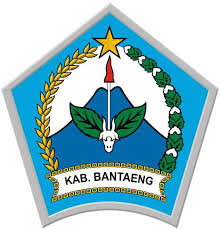 KEPALA DESA LABBO KECAMATAN TOMPOBULUKABUPATEN BANTAENGTAHUN 2017KATA PENGANTARPuji syukur kami panjatkan kehadirat Allah SWT yang telah memberikan nikmat kesehatan dan kesempatan, sehingga kami dapat menyelesaikan Penyusunan Laporan Penyelenggaraan Pemerintahan Desa (LPPD) Desa Labbo Kecamatan Tompobulu Kabupaten Bantaeng Tahun 2016.Laporan Penyelenggaraan Pemerintahan Desa (LPPD) Desa Labbo Kecamatan Tompobulu Kabupaten Bantaeng Tahun 2016, ini merupakan bahan evaluasi dan tolok ukur dalam menentukan Rencana Kegiatan Tindak Lanjut, bagi Desa Labbo khususnya dan pada umumnya sebagai bahan kebijakan Pemerintah Kabupaten Bantaeng dalam menentukan program dan kegiatan pada Tahun Anggaran berikutnya.Dalam penyampaian Laporan Penyelenggaraan Pemerintahan Desa (LPPD) ini, kami telah berusaha semaksimal mungkin, terkait dengan proses Penyelenggaraan Pemerintahan dan atau penyelenggaraan pelayanan terhadap masyarakat di Desa Labbo Kecamatan Tompobulu Kabupaten Bantaeng pada tahun 2016, baik di bidang pelayanan administrasi, pembangunan fisik maupun bidang pembangunan non fisik.Kamipun menyadari bahwa pada prakteknya dalam proses pemenuhan kebutuhan masyarakat sesuai dengan target yang ditentukan dalam RPJM Desa dan RKPDesa, kami banyak menghadapi kendala, sehingga hasil yang dicapai masih jauh dari sempurna. Hal tersebut tentu saja tidak terlepas dari kelemahan dan kekurangan kami yang masih banyak membutuhkan arahan bimbingan serta pembinaan dari pihak terkait.Dalam Laporan Penyelenggaraan Pemerintahan Desa (LPPD) yang kami sampaikan masih jauh dari kesempurnaan, oleh karena itu kami membutuhkan koreksi, arahan dan kebijakan inovatif yang pada Tahun Anggaran berikutnya akan membimbing kami pada perubahan yang positif dalam penyelenggaraan pemerintahan dan atau penyelenggaraan pelayanan terhadap masyarakat, menuju Desa Labbo Sebagai Pusat Pertumbuhan Ekonomi berbasis potensi lokal dan Menjadi Desa terkemuka di Wilayah Utara di Kabupaten Bantaeng, serta Menjadi pusat pertumbuhan Ekonomi di bagian Selatan Sulawesi SelatanKepala Desa LabboSirajuddin, S.AgDAFTAR ISISAMPULPENGANTAR		iiDAFTAR ISI 		iiiPENDAHULUANTUJUAN 		1	VISI MISI 		1STRATEGI DAN KEBIJAKAN 		2PROGRAM KERJA PENYELENGGARAAN PEMERINTAHAN DESA		2PROGRAM KERJA PELAKSANAAN PEMBANGUNAN 		3PROGRAM KERJA PEMBINAAN KEMASYARAKATAN		4PROGRAM KERJA PEMBERDAYAAN MASYARAKAT 		5PELAKSANAAN ANGGARAN PENDAPATAN DAN BELANJA DESA 		6PERATURAN DESA TENTANG ANGGARAN PENDAPATAN DAN BELANJA DESA TAHUN ANGGARAN 2016 		6PERATURAN DESA TENTANG PERTANGGUNGJAWABAN PELAKSANAAN ANGGARAN PENDAPATAN DAN BELANJA DESA TAHUN ANGGARAN 2016 		6KEBERHASILAN, PERMASALAHAN DAN SOLUSI 		7PENUTUP KESIMPULAN 		7SARAN 		7LAMPIRAN-LAMPIRANRincian Anggaran Pendapatandan Belanja Desa Tahun 2016 (Format A.1)Rincian Anggaran Pendapatan dan Belanja Desa Tahun2016 (Format A.2)Rincian Realisasi Anggaran Pendapatan dan Belanja Desa Tahun 2016 (Form. B)RincianKegiatanBidangPenyelenggaraanPemerintahan (Format C.1)RincianKegiatanBidangPelaksanaan Pembangunan (Format C.2)RincianKegiatanBidangKemasyarakatan (Format C.3)RincianKegiatanBidangPemberdayaanMasyarakat (Format I)LaporanRekapitulasiJumlahPendudukpadaakhirbulanDesember.LAPORAN PENYELENGGARAAN PEMERINTAHAN DESA LABBOAKHIR TAHUN ANGGARAN 2016PENDAHULUANTUJUANPelaporan merupakan salah satu mekanisme untuk mewujudkan dan menjamin akuntabiltas pengelolaan keuangan desa, sebagaimana ditegaskan dalam asas Pengelolaan Keuangan Desa (Asas Akuntabel). Hakikat dari pelaporan ini adalah Pengelolaan Keuangan Desa dapat dipertanggungjawabkan dari berbagai aspek: Hukum, administrasi, maupun moral. Pelaporan pengelolaan keuangan desa menjadi kewajiban Pemerintah desa sebagai bagian tak terpisahkan dari penyelengaraan pemerintahan desa.Pelaporan sebagai salah satu alat pengendalian untuk:Mengetahui kemajuan pelaksanaan kegiatan, dan Mengevaluasi berbagai aspek (hambatan, masalah, faktor-faktor berpengaruh, keberhasilan, dan sebagainya) terkait pelaksaan kegiatan pemerintah Desa.VISI DAN MISIVisi Desa “Kemandirian Desa Labbo Sebagai Pusat Pertumbuhan Ekonomi berbasis potensi lokal dan Menjadi Desa terkemuka di Wilayah Utara di Kabupaten Bantaeng”“Menjadi pusat pertumbuhan Ekonomi di bagian Selatan Sulawesi Selatan”Kemandirian yang diartikan bahwa Desa Labbo memiliki sumber daya manuasia masyarakat berdemokrasi,akses pendidikan,sumber daya kelembagaan desa,ada daya pertisifasi /gotong royong,sumber daya alam,sumber daya keagamaan dan keraifan lokal yang mampu dikelola secara mandiri.Pusat pertumbuhan adalah pemerintahan berbasis sumber daya manuasia ,Ekonomi,pertanian /perkebunan,peternakan,kearifan lokal yang dalam proses kebijakan keberlanjutan dan menitipberatkan menyebarluaskan pusat pertumbuhan akan kesejahteraan produktif dan bekelanjutan. Lokal Potensi /aset daya yang dapat diartikan bahwa penyelenggaraan pemerintahan bersama-sama masyarakat yang ada prakteknya.  Nilai-nilai agama dapat dimaknai bahwa setiap aktifitas yang dilaksanakan oleh aparat pemerintah Desa Labbo dan masyarakat Desa Labbo dapat mencerminkan perilaku hidup terpuji sebagai perwujudan dari nilai-nilai Agama.Accidong Sipangadakkang bahwa penyelenggaraan Pemerintah dan pengelolaan Desa Labbo dan rakyat oleh Rakyat dan untuk Rakyat yang berorentasi pada pelaksanaan pembangunan Desa secara Adil dan merata dan memposisikan masyarakat sebagai pelaku ,dan pengelolaan Desa Labbo (Ankuntabel,Transparan ,dan Partisipatif)Budaya dapat diartikan bahwa dalam kehidupan bermasyarakat senangtiasa kita untuk saling sipakainga, sipassiriki, sikapaccei, sikamaseang, dan assamaturu agar tali persaudaraan tetap kokoh sehingga dapat menjadi kunci kesuksesan dalam pembangunan Desa Labbo yan dicita-citakan bersamaMisi DesaAdapun Misi Desa Labbo adalahProgram Fisik:Pengembangan dan peningkatan sarana jalan yang menunjang transportasi,baik jalur pertanian,perkebunan warga dan lintas Desa.Membangun Sarana olah raga yang layak bagi generasi muda terutama volley dan takrow.Peningkatan sarana pelayanan dasar DesaFasilitas pengadaan pupuk bagi petaniPenyusunan Perencanaan Desa secara parsipatifProgram Non Fisik:Menciptakan ap[arat pemerintahan yang profesional demi mewujudkan pelayanan yang maksimal Mendorong lembaga yang ada di Desa dalam peningkatan Kapasitas penyiapan fasilitas dan pengelolaan biaya operasional kelembagaanya.Fasilitasi Beasiswa anak sekolah ,SD,SLTP,SLTA bagi siswa yang kurang mampu dan berprestasi.Meningkatkan kapasitas kelompok PKK dan Majlis Ta,limMembina kelompok Tani dan peternak dalam pengelolaan pertanian dan peternakan  STRATEGI DAN KEBIJAKANHasil analisa oleh tim perumus bersama dengan Pemerintah Desa kelembagaan desa serta Masyarakat Desa Labbo pada umumnya telah menghasilkan rumusan yang mana rumusan tersebut didapatkan dari hasil pengkajian desa dimulai dari menjaring aspoirasi masyarakat mulai dari level paling rendah (Buruh,Tani)sampai pada tingkatan paling atas yaitu hasil identifikasi dan singkronisasi dari Rencana jangka menengah Daerah (RPJMD) kabupaten Bantaeng serta penjabaran Visi Misi Desa .Dari hasil pengkajian Desa tersebut didapatkan masalah utama atau issu strategis dalam pelaksanaan pembngunan yang dilakukan Oleh Desa Labbo adalah:Belum memadainya sarana prasarana Desa seperti inprastruktur jalan,pendidikan maupun ekonomi,kesehatan dan komunikasi.Masih rendahnya Kapasitas perangkat Desa dalam penyelengaraan Pemerintah Desa.Peningkatan kelembagaan Ekonomi DesaKapasitas Kelembagaan Desa Masih RendahBelum ada fasilitas akses informasi Desa berbasis TeknologiTerbatasnya pembinaan generasi muda DesaTingkat penyerapan tenaga kerja masih sangat rendah tidak tersedianya tenaga kesehatan yang berdomisili di Desa serta infrastruktur kesehatan masih belum tersedia.Masyarakat sangat kesulitan akses air bersih pada saat musim kemarauKesejahteraan Masyarakat masih sangat rendah.Kapasitas Aparat masih sangat rendahPememfaatan irigasi Desa belum maksimalkurangnya partisifasi masyarakat dalam pelaksanaan pembangunan Desa.PROGRAM KERJA PENYELENGGARAAN PEMERINTAHAN DESARencana Program Kerja Penyelenggaraan Pemerintah Desa berdasarkan RKPDesa sebagai berikut :Penghasilan tetap dan tunjangan Kepala desa dan perangkatKegiatan oprasional perkantoranKegiatan Oprasional BPDPembangunan Batas DusunPembuatan Batas DesaPenetapan dan Penegasan Batas DesaPembuatan PERDES (Aset Desa, Kelembagaan, dan Tupoksi Aparat Desa)Musyawarah Desa Pertanggung jawaban Kpl. DesaMusyawarah Penataan DesaMusdusRapat KoordinasiMusyawarah Desa  MusrenbangMusyawarah Kerja sama DesaMusyawarah Penetapan aset DesaMusyawarah kejadian Luar BiasaPembuatan Profil DesaPengadaan Laptop/printer kantor Desa dan BPDPengadaan Baju aparat dan Lembaga DesaPembuatan papan informasi Pengelolaan anggaran DesaPembuatan Website DesaPelatihan mengelolah website DesaPengadaan Jaringan MI-FIPembiayaan Jaringan Wi-fi/bulanInsentif Guru Mengaji dan Imam Desa/DusunLokakarya Sejarah Desa LabboPeningkatan insentif aparat DesaPembuatan RKPDesInsentif Penyusun PerencanaanPenyusunan RAPBDesPembiayaan Administrasi DesaPapan struktur Desa/LembagaPemeliharaan Kantor DesaPengadaan Kamera Fasilitas Penerbitan Akta NikahPengadaan Alat GPSPengadaan  Kendaraan  OprasionalPengadaan Insentif  Pengelol airPengadaan ATK dan  mobiler Setiap lembagaProgram Kerja Penyelenggaraan Pemerintah Desa yang dilaksanakan berdasarkan RKPDesa sebagai berikut :Penghasilan tetap dan tunjangan Kepala desa dan perangkatKegiatan oprasional perkantoranKegiatan Oprasional BPDPembuatan RKPDesPROGRAM KERJA PELAKSANAAN PEMBANGUNANRencana Program Kerja Pelaksanaan Pembanguanan Desa berdasarkan RKPDesa sebagai berikut :Perbaikan Jalan/Pengaspalan Pembuatan Warkop DesaPembangunan Sarana Air bersih TaludPembangunan DrainasePembangunan gedung dan Rehab Kantor Desa Rabat BetonHotmix JalanPembangunan GORPengadaan Neon boxTrotoarPengadaan Lahan penguburanPerintisan Jalan TaniPengadaan Lampu jalan Beda Rumah tidak layak huniPustuBantuan kilometer Listrik Pagar DesaRehab TKPembangunan TK paudPembangunan ruang KTI, BUMDes , LPM, BABINSA , DAN BABINKANTIMASPengadaan PosyanduPengadaan Taman BacaPembuatan Empan DesaBantuan Bibit Ikan Nila Pembuatan Sumur EmbunPemberian Bantuan Beasiswa berprestasi bagi siswa- siswi / MahasiswaPembentukan dan Pendampingan Kelompok UsahaPembentukan Usaha Ekonomi Desa Simpan Pinjam (UED-SP) Pengadaan Bantuan PupukRehabilitasi Papan Hatinya PKKPengadaan Mesin Pemotong Rumput Penambahan modal usaha  BUMDESBantuan modal Usaha Pembuatan Kalender MusimPelatihan Dan Bantuan alat Usaha Kreatif bagi masyarakat di fabelJum'at Bersih Sosialisasi Pentingnya penataan lingkungan hidup Sosialisasi dan penyuluhan lingkungan Green dan Clean Penghijauan (penanaman Pohon) Pengadaan Tempat SampahPemetaan dan pembangunan desa Wisata Peningkatan pembinaan keagamaanPengadaan Lampu TamanProgram Kerja Pembangunan Desa yang dilaksanakan berdasarkan RKPDesa sebagai berikut :Pembangunan Sarana Air bersih PROGRAM KERJA PEMBINAAN KEMASYARAKATANProgram Kerja Pembinaan Kemasyrakatan Desa yang dilaksanakan berdasarkan RKPDesa sebagai berikut :Evaluasi kinerja Kelembagaan Pengadaan Insentif tim revisi RPJMDesInsentif petugas kebersihan lingkunganInsentif MuadzinRevitalisasi Pengurus GAPOKTANPengadaan Insentif Pengurus BUMDESPengadaan Insentif pengurus BKR Penambahan Operasional LPMPembuatan Perdes BPD Operasional Monitoring BPDPelatihan Penguatan kapasitas pengurus Kelompok TaniPelatihan Peningkatan Kapasitas BPDPemilihan Pengurus KelembagaanBantuan logistik untuk korban kebakaranRehabilitasi MasjidPemberian Bantuan Tunai kepada Lansia yang kurang mampuSosialisasi peningkatan Moral anak Pelaksanaan peringatan hari-hari besar besar agama Islam Sosialisasi keluarga sadar hukum Pelatihan Peningkatan Kapasitas Remaja Mesjid Festival anak ShalehPeningkatan Kapasitas Majelis Ta'lim Pembentukan dan Pembinaan Kelompok KADARKUMPerayaan Hari Kemerdekaan RIPerayaan Hari Jadi Desa LabboKegiatan safari ramadhan Pembinaan masyarakat lansia dan DEFABELPembinaan ketentraman dan ketertibanProgram Kerja Pembinaan Kemasyarakatan Desa yang dilaksanakan berdasarkan RKPDesa sebagai berikut :Insentif petugas kebersihan lingkunganPembinaan ketentraman dan ketertibanKegiatan KeagamaanKegiatan Pembinaan PKKKegiatan Pembinaan Karang TarunaKegiatan fasilitasi & Motifasi terhadap pelajar siswaKegiatan fasilitasi olahraga dan kepemudaanPROGRAM KERJA PEMBERDAYAAN MASYARAKATRencana Program Kerja Pemberdayaan Masyarakatan Desa yang dilaksanakan berdasarkan RKPDesa sebagai berikut :Pelatihan Peningkatan kapasitas pengelolah Hutan Desa dan Leba MaduPelatihan Pembuatan Pupuk Kompos dan Bokasi Pelatihan pembuatan dan pemanfaatan tehnologi pupuk Organik dan Pestisida nabati Pelatihan Manajemen Keuangan DesaPelatihan Pengolahan Administrasi DesaSosialisasi pelayanan kesehatanPenyuluhan Manfaat ASI EksklusifPenyuluhan DBD Sosialisasi peraturan tentang kekerasan dalam rumah tangga (KDRT), perdagangan orang (trafficking), Narkoba dan HIV/AIDSSosialisasi rumah sehat dan layak huniPenyuluhan Kelas Ibu HamilSosialisasi Dasa WismaPenyuluhan PHBS Pelatihan Peningkatan kapasitas kader PosyanduSosialisasi dan Pembinaan Pola Asuh bagi anak Sosialisasi Pemanfaatan pekarangan untuk TOGA Sosialisasi Penyakit ISPA/SARSTOT (Training Of Trainer)Sosialisasi 10 Program PKKSosialisasi penggunaan Pestisida Tepat Guna Sosialisasi KADARZI (Keluarga sadar Gizi) dan Pengolahan makanan berimbang dan bergizi Penyuluhan tentang pengolahan pangan yang bermutu, sehat dan aman Penyuluhan tentang perilaku berbusana yang sesuai dengan pribadi, agama dan moral budaya bangsa pelatihan kader tehnikBantuan oprasional TKPerlombaan  penataan halaman sekolahBantuan bencana alam perlombaan penataan halaman rumah tanggaBantuan korban bencanaInsentif non PNSProgram Kerja Pemberdayaan Masyarakat Desa yang dilaksanakan berdasarkan RKPDesa sebagai berikut :Kegiatan Peningkatan Kapasitas Kepala Desa dan AparatKegiatan pengembangan kapasitas pengurus BUM Desa PELAKSANAAN ANGGARAN PENDAPATAN DAN BELANJA DESAPERATURAN DESA TENTANG ANGGARAN PENDAPATAN DAN BELANJA DESA TAHUN ANGGARAN 2016Pelaksanaan Aggaran Pendapatan dan Belanja Desa telah ditetapkan dengan Peraturan Desa Labbo Nomor 4 Tahun 2016 tentang Anggaran Pendapatan dan Belanja Desa Tahun Anggaran 2016. Dijabarkan keperaturan kepala Desa Labbo Nomor 5 Tahun 2016 tentang Penjabaran Anggaran Pendapatan dan Belanja Desa Labbo Tahun Anggaran 2016, sebagaimana telah dirubah keperaturan Kepala Desa Nomor 7 Tahun 2017 Tentang Perubahan Penjabaran Anggaran Pendapatan dan Belanja Desa Labbo Tahun Anggaran 2016, dengan rincian terlampir pada format A.1Anggaran pendapatan dan belanja Desa Tahun Anggaran 2016 sebagai berikut :Pendapatan desa					 Rp. 1.558.763.060,-Belanja desa					 Rp. 1.572.733.991,-Bidang penyelenggraan Pemerintah Desa	 Rp.    361.221.635,-Bidang Pembnagunan			 Rp.    766.678.200,-Bidang pembinaan Kemasyarakatan	 Rp.    325.321.000,-Bidang pemberdayaan Kemasyarakatan	 Rp.    119.474.000,-Bidang Tak terduga				 Rp.             39.156,-Surplus/DefisitPembiayaan Desa				 	 Rp.   (13.970.931,-)		Penerimaan  Pembiayaan			 Rp.      13.970.931,-	Pengeluaran Pembiayaan			 Rp.	PERATURAN DESA TENTANG PERTANGGUNGJAWABAN PELAKSANAAN ANGGARAN PENDAPATAN DAN BELANJA DESA TAHUN ANGGARAN 2016Peraturan Desa Labbo Nomor 9 Tahun 2016 tentang Pertanggunjawaban Anggaran Pendapatan dan Belanja Desa Tahun 2016, dengan rincian terlampir pada format BKEBERHASILAN, PERMASALAHAN DAN SOLUSIAdapun keberhasilan dan permasalahan serta solusi yang mucul dalam penyelenggaraan pemerintahan di Desa Labbo, dapat diurai dalam tabel dibawa ini :PENUTUPKESIMPULANMengacu pada Premendagri Nomor 46 Tahun 2016 tentang Laporan Kepala Desa, pada pasal 3 poin 1 “Laporan penyelenggaraan pemerintah Desa Akhir Tahun Anggaran disampaikan oleh kepala Desa kepada Bupati/walikota melalui camat secara tertulis paling lambat 3 (tiga) bulan setelahg berakhirnya tahun anggaran”.Laporan dan Pertanggungjawaban adalah babakan terakhir dalam siklus Pengeloalaan Keuangan Desa. Maka kami menyampaikan hal-hal pokok simpulan sebagaimana terurai dalam laporan ini :Dasar Hukum Pelaporan Pertanggungjawaban Akhir TahunTahapan perencanaan yang merujuk pada RKP Desa Labbo Pelaksanaan dan Pertanggungjawaban Program kegiatan Desa Labbo tahun anggaran 2016 berdasarkan APB Desa Capaian keberhasilan, masalah dan penyelsesaian masalah yang terjadi di Desa Labbo.UCAPAN TERIMAKASIHTak lupa kami sampaikan banyak terimakasih kepada unsur yang terlibat membantu dalam penyelesaian Laporan Penyelenggaraan Pemerintahan Desa Labbo Akhir Tahun Anggaran 2016. Baik dari Pemerintah Kabupaten, kecamatan, Staf Desa Labbo dan terkhusus kepada Pendamping Lokal Desa Labbo.SARANDemi kelancaran Laporan Penyelenggaraan Pemerintah Desa sebagaimana diatur Permendagri Nomor 46 Tahun 2016 tentang Laporan Kepala Desa, maka kami dari pemerintah Desa menyarankan agar Kabupaten / Dinas terkait untuk meningkatkan kapasitas aparat Desa, terkhusus pengelola keuangan dan Tim Penyusun LPPD di Desa.Demikian Laporan Penyelenggaraan Pemerintahan Desa Akhir Tahun Anggaran 2016 ini dibuat sebagai bahan seperlunya.							Labbo, Kamis 09 2017							KEPALA DESA LABBO							SIRAJUDDIN, S.AGNOBIDANGKEBERHASILAN YANG DICAPAIPERMASALAHAN YANG DIHADAPISOLUSI/UPAYA YANG DITEMPUH1BIDANG PELAKSANAAN PEMERINTAHAN DESA1.Pengelolaan dan penatausahaan administrasi Desa2.Peningkatan Realisasi PBB3.Penataan rencana pembangunan Desa 1. Kurangnya Skill (Pengetahuan) Aparat Desa2. Minimnya kesadaran Masyarakat dalam Pembayaran PBB1. Membutuhkan pembinaan secara berkelanjutan2. Pentingnya sosialisasi dalam pembayaran PBB2.BIDANG PELAKSANAAN PEMBANGUNAN1. Tersedianya sarana air bersih bagi masyarakat1. Kurangnya kesadaran masyarakat dalam pemanfaatan sarana air bersih2. Kinerja pengelola sarana air bersih  belum maksimal1. Menertibkan petugas air bersih secara maksimal2. Perlu revitalisasi pengurus srana air bersih3.BIDANG PEMBINAAN KEMASYARAKATAN1. Penataan Pos keamanan2. Terciptanya keindahan dan kebersihan lingkungan3. Meningkatnya pemahaman agama 4. Terwujudnya santri dan santriwati yang mahir dalam baca Tulis Al-Quran5. meningkatnya kesejahteraan kader posyandu6. Meningkatnya Minat belajar siswa 7.Terciptanya  (SDM)  Perangkat desa dalam mengelolah keuangan Desa berbasis Siskeudes1. Pemanfaatan Sarana Pos keamanan yang belum maksimal2. Kurangnya kesadaran masyarakat dalam kebersihan lingkungan3. Minimnya partisifasi masayarakat dalam mengikuti pengajian (Majelis Taklim)4. Kurangnya tenaga ahli  (Hafidz) dalam membina baca tulis Alquran 5. kurangnya pembinaan kader Posyandu6. Terdapat kekeliruan data siswa berprestasi7. Kurangnya perhatian perangkat Desa dalam mengembangkan SDM secara berkelanjutan1. Penertiban pemaanfaat Pos kemanan2. Sosialisasi kebersihan lingkungan dari pemerintah Desa3. Membutuhkan pendekatan persuasif4. Mendatangkan tenaga ahli (Hafidz)5. Mengadakan pelatihan dan pembinaan kader6. Membutuhkan ketelitian data siswa dari Wali kelas yang bersangkutan7. Membutuhkan pembinaan secara berkelanjutan  4BIDANG PEMBERDAYAAN MASYARAKAT1. Terwujudnya keindahan dan kebersihan kantor2. Ditetapkannya pengurus Bumdes yang baru3. Peningkatan SDM melalui pelatihan1. Petugas kebersihan masih perlu pembinaan dalam kesadaran kebrsihan kantor2. pengurus Bumdes baru masih membutuh kan data dan informasi dari pengurus Bumdes sebelumnya3. Kurangnya pemahaman materi pelatihan peningktan SDM1. Pembinaan dan perhatian khusus petugas kebersihan kantor2. Mengadakan pertemuan pengurus Bumdes lama dan pengurus Bumdes Baru3. Membutuhkan pelatihan peningkatan yang berlanjut